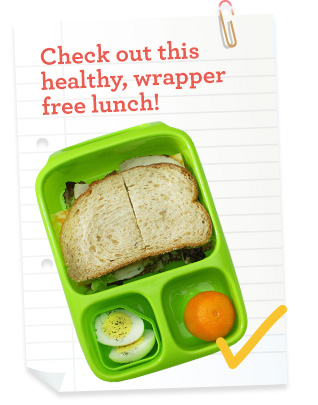 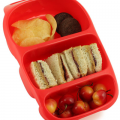 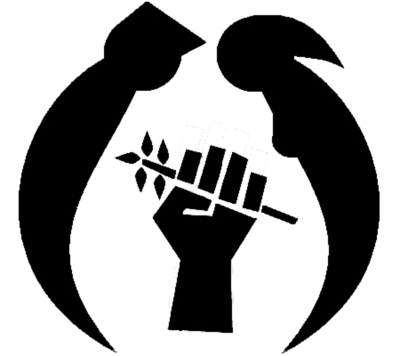 NUDE FOOD Poster CompetitionFor Years 3 – 6Students must design a poster that promotes NUDE FOODNude food means food that is not packaged or wrapped in plastic, alfoil or sandwich bags.The aim of the competition is to minimise rubbish and the use of plastic in our school. There will be 1st 2nd and 3rd prizes awarded for each classAs well as one overall winner from Year 3 – 6The competition will end Friday week 10Prizes will be awarded Week 11Poster can be on A4/A3 or cardboard – drawn, painted or collage.We leave it to your imagination.The Evans River K-12 School EcoWarriors promote waste free lunches. Waste-free lunches are not only a wise environmental choice; they are less expensive as well.